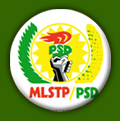 SECRETARIADO PERMANENTE DO MLSTP/PSDComunicado de ImprensaO MLSTP/PSD, vem através do presente comunicado, dirigir- se a todos  os São-tomenses,  as demais Forças Políticas e Organizações da Sociedade Civil, a comunidade dos parceiros Internacionais, para levar ao conhecimento de todos, as acções muito preocupantes, praticadas pelo Governo do Nosso País, acções essas que merecem,  por força dos interesses supremos da Nação, em nome da Democracia, dos princípios de transparência, dos deveres dos Partidos da oposição, esclarecimentos e adopção de posições políticas claras: O Secretariado permanente do MLSTP/PSD está na posse de informações que dão conta da presença de navios, nas imediações da costa portuária do nosso País, efectuando operações ultra secretas, sem que as autoridades competentes tenham informações sobre os objectivos e os tipos de mercadorias transacionadas por estas embarcações. O que se apurou é que trata-se de uma operação comandada diretamente pelo Primeiro-ministro e Chefe do Governo que tem estado discretamente á bordo dos respectivos navios.  São Tomé e Príncipe é um micro Estado insular, vulnerável aos novos flagelos de pirataria, tráfego de estupefacientes, branqueamento de capitais, tráfego de menores, que não podem compadecer com acções governativas que facilitam o recrudescimento da criminalidade ao invés de um combate sério para persuasão destes males. O Governo do Sr. Patrice Trovoada insiste num modelo de Governação obscuro, despótico e prepotente furtando-se sistematicamente das obrigações exigidas por lei, de prestação de contas e de esclarecimentos aos demais órgãos de Soberania. O MLSTP/PSD tem conhecimentos que nenhum dos órgãos de Soberania tem informações de acordos bilaterais recentemente assinados com a República da Geórgia que envolveu supostas contrapartidas financeiras e que as autoridades financeiras do Pais desconhecem. E o estado da Gestão das finanças do Pais? Os cofres do Tesouro Públicos estão surpreendentemente vazios. Vazios pela falta de credibilidade e de postura do Chefe de Governo que isoladamente, vem assumindo posições que desacreditam São Tomé e Príncipe, enquanto Estado, junto aos Parceiros. Os Cofres estão vazios porque há uma pressão sem precedentes sobre o empresariado nacional, sufocado pelas práticas de concorrência desleal levadas ao cabo pelo Governo promovendo investimentos clientelistas em detrimento do empresariado nacional. A falta de transparência na gestão da coisa Pública é uma bandeira deste Governo.Os relatórios de execução financeira não são apresentados á Assembleia Nacional, nem ao Tribunal de Contas. O envolvimento pessoal do Chefe do Governo e dos seus ministros nos casos sob a alçada da Justiça, prova a ingerência do executivo  no sistema  judiciário.A concessão de vantagens aos empresários amigos do Primeiro-ministro como é o caso da lota de peixe, um investimento que custou ao País cerca de cinco milhões de euros, entregue de maneira obscura a uma empresa, sem quaisquer formalidades, bem como de qualquer instrumento de fiscalização e controlo que se consubstancia numa violação grosseira à Lei das licitações e contratações Públicas.Embora o negócio tivesse sido alvo de um Inquérito parlamentar, até a presente, o Governo não se dignou em remeter à Assembleia Nacional as informações exigidas pelos Deputados.Perante o estado débil das finanças do País; Perante o clamor dos são-tomenses, jovens estudantes em Brasil, Portugal, Marrocos, Moçambique, Cuba e Rússia que vivem sem ajuda mínima prometida pelo Governo;Perante a difícil situação nos Hospitais e Centros de saúde, e a falta gritante de medicamentos essenciais provocando perdas de vida sob olhar impotente dos médicos;Ninguém tem explicações, sobre os custos das longas viagens do Primeiro-ministro, em jatos privados, jamais visto em São Tomé e Príncipe, enquanto o pobre cidadão vive num nível de pobreza inaceitável. Há uma longa lista de actos de desrespeito do Primeiro-ministro e dos restantes Membros do Governo para com a Nação. O MLSTP/PSD já não pode conviver com este estado de coisas, sobretudo quando se trata de um Governo minoritário, inexpressivo e incompetente. Finalmente, o MLSTP/PSD apela a todos os são-tomenses e a sociedade civil organizada para que de viva voz e no quadro das responsabilidades de cada um, a manifestarem a sua indignação perante actos de tamanha irresponsabilidade Governativa.Pois só assim  contribuiremos  para o restabelecimento de um clima de transparência, concórdia e bem estar social que o País tanto necessita.  Feito em São Tomé, aos de  5 de Outubro de 2012